Сценарий КТД, проведенного в 10 классе (сентябрь 2015 года)Кл. час, посвященный дню освобождения города Мглина от немецко - фашисткой оккупации 1943 года. Ведущий 1: В  октябре 1941 года враг вступил на родную Брянщину.Ведущий 2:  6 октября после упорных многодневных боев советские войска оставили Брянск. 708 долгих дней и ночей длился ужас фашистской оккупации.Фашистская оккупация Мглинского района началась с 16 августа 1941 года и продолжалась до 22 сентября 1943 года, то есть 2 года и 36 дней (766 дней). Ведущий 3: Комендантский час, принудительная трудовая повинность, аресты и расстрелы мирных жителей, голод – таков был» новый порядок», установленный захватчиками.Ведущий 4: За время оккупации Брянщины фашистами было расстреляно и замучено около 75 тысяч мирных жителей, в том числе почти 5 тысяч детей, более 150 тысяч человек угнано в Германию. Но никаким террором нельзя было сломить сопротивление патриотов.След Войны на Мглинской земле : За 767 дней оккупации Мглинского района фашисты расстреляли, замучили, казнили 2333 человек – из них 506 детей, заживо сожгли 159 человек, повесили 186 человек. Кроме того, погибло военнопленных в Мглинском концлагере –300человек, угнано в немецкое рабство 2565 человек. Сожгли 32 деревни, 6 тысяч домов, полностью уничтожили производство в городе и районе. Из акта комиссии от 27 сентября 1945 года, хранится в ГАБО. Ведущий 1: 25 октября 2011 года недалеко от города Карачев был открыт новый мемориальный комплекс в  деревне Хацунь, ставший памятью обо всех сожжённых, расстрелянных жителях Брянского края.Ведущий 2: 25 октября 1941 года всё население деревни Хацунь, включая укрывавшихся здесь жителей Карачева, Брянска и других населённых пунктов, было расстреляно фашистскими захватчиками. Погибло 318 человек.ВЕДУЩИЙ 3: Послушайте как об этом пишет наш земляк Евгений Иванович Кузин в книге «Хацунская исповедь».Крутелева:«…Наутро, 25 октября, фашистские каратели окружили плотным кольцом Хацунь и начали выгонять женщин, стариков, детей на средину деревни, выстраивать у глубокой дорожной канавы, а напротив пулемёт установили.Многие люди были босы, раздеты, на руках держали детей-малолеток.Злобные фашисты начали вытаскивать из толпы мужчин и тут же, возле канавы, расстреливать……Автоматные, винтовочные, пулемётные выстрелы слились в невыносимо жуткую какофонию смерти, от которой никому нет спасения. Люди падали, вставали на колени, корчились в судорогах, кричали. В последний раз в своей жизни вдыхали воздух брянского леса, родной Хацуни. И в их глазах угасал божий свет.Ведущий 4: Раны души, нанесённые фашистами – самыми злобными, самыми кровавыми врагами нашего Отечества, залечить невозможно!..Ведущий 1: Летом 1941 года на Брянщине было сформировано 72 партизанских  отряда. Всего за годы оккупации было сформировано 72 партизанские бригады, 139 отрядов. В партизанских отрядах и подполье состояло свыше 60 тысяч человек.Ведущий 2: За годы оккупации партизанами было проведено более тысячи боевых операций, истреблено свыше 100 тысяч вражеских солдат и офицеров. Партизаны пустили под откос 1040 эшелонов противника с живой силой и техникой, разгромили десятки фашистских штабов, гарнизонов, комендатур.Ведущий 3:: Касаясь мрамора могильных плит,Как шрамы под рукой шершавы даты…Здесь спят в боях погибшие солдаты,Но наша память никогда не спит.Ведущий 4:  Никто не заставлял, они шли сами,Хотя имели жизнь всего одну,Но покидали мать, детей, жену,Чтоб мы под мирным небом жили с вами.Ведущий 1: 2 июня 1943 годана берегу р. Ипуть в урочище «Чагодай» Мглинского района. – черный день в истории партизанского движения на Брянщине.Колошко Т.:   Клетнянский отряд с другими примкнувшими группами партизанских отрядов, мирными жителями из близлежащих деревень преодолели более семидесяти километров, стараясь оторваться от преследовавших их карателей. Люди выбивались из сил, отказывались идти лошади. Командование пожалело бойцов – у самой реки разрешило привал. Люди падали как подкошенные и сразу засыпали. Вскоре над лесом появился самолет-разведчик, послышался лязг гусениц, гул машин.Стало ясно – отряд окружают. Предстояло прорвать еще несомкнувшееся кольцо. На острие атаки ушла рота из двухсот пулеметчиков и автоматчиков. Как потом оказалось, немцы обхитрили их, пропустив через позиции без единого выстрела. Достигшие близлежащего леска разведчики дали условный знак - в воду вошли оставшиеся на левом берегу партизаны. Не умевшие плавать, цеплялись за натянутые разведчиками парашютные стропы. Стоило первым бойцам ступить на противоположный берег, как по реке ударили немецкие пулеметы и миномёты. В один миг оборвалось около трёхсот жизней, в один миг прозрачная вода р. Ипуть на многие километры окрасилась в багровый цвет.Ведущий 2: О славных героических подвигах наших земляков напоминает каждый километр родной земли, политой кровью, отмеченный воинскими захоронениями.Ведущий 3: Об освобождении города Мглина заместитель начальника штаба 3-й армии генерал-майор Б. Терпиловский доносил командованию:«Первым в город Мглин между 8 – 10 часами 21 сентября 1943 года ворвался отряд под командованием командира танкового полка полковника Гришина. Сегодня, 22 сентября в 7-00 совместно с подошедшими частями Червонного и «остатки Гришина» снова атаковали город и выбили из него противника. Город сожжен».Ведущий 4:  Из воспоминаний Крюковского Петра Павловича, командира подразделения САУ, освобождавшего город Мглин:«Когда наши самоходки начали приближаться к восточной окраине ул. Буденного, немецкие пушки с расстояния 500—600 метров открыли огонь, под огнем врага наши автоматчики спрыгнули с брони самоходок и вступили в бой. Бой неравный, скоротечный, тяжелый. Две машины лейтенантов В. И. Кротенкова и А. И. Гурина сгорели вблизи крайних домов, а танк Черкасского свернул с ул. Буденного в поле и был подбит вблизи Шуморовской дороги.Ведущий 1:Многие солдаты легли смертью храбрых на Мглинской земле. Вот некоторые их имена: Киселёв Дмитрий Константинович (рассказ детей о героическом поступке)Жаров Петр Николаевич(рассказ детей о героическом поступке)Черкасский Абрам Мордкович(рассказ детей о героическом поступке)Кротенков Виктор Иванович. (рассказ детей о героическом поступке)Ведущий2:  Героически отличились на поле боя:Борейко Николай Родионович(рассказ детей о героическом поступке)Дверников Ефим Васильевич(рассказ детей о героическом поступке)Каменский Михаил Григорьевич(рассказ детей о героическом поступке)Ведущий 3: В бою за Мглин погибли 28 автоматчиков и экипажи сгоревших танков. Имена их высечены на мраморном памятнике, установленном во Мглине в 1976 году. Память о погибших увековечена и в названии ул. Танкистов, которая до этого была безымянной.Ведущий 4: День освобождения Мглина – это не только день радости, но и скорби. Было подсчитано, что из каждых ста воевавших осталось в живых только трое. И их с каждым годов остается всё меньше и меньше.Течет река времени! Но сколько бы ни прошло лет, они всегда будут жить в памяти людской, как героическое поколение победителей!Ведущий 1:                   Пусть всё замрет в минуту эту,                                   Пусть даже время помолчит,                                    Мы помним вас, отцы и деды,                                    Россия, Родина вас чтит.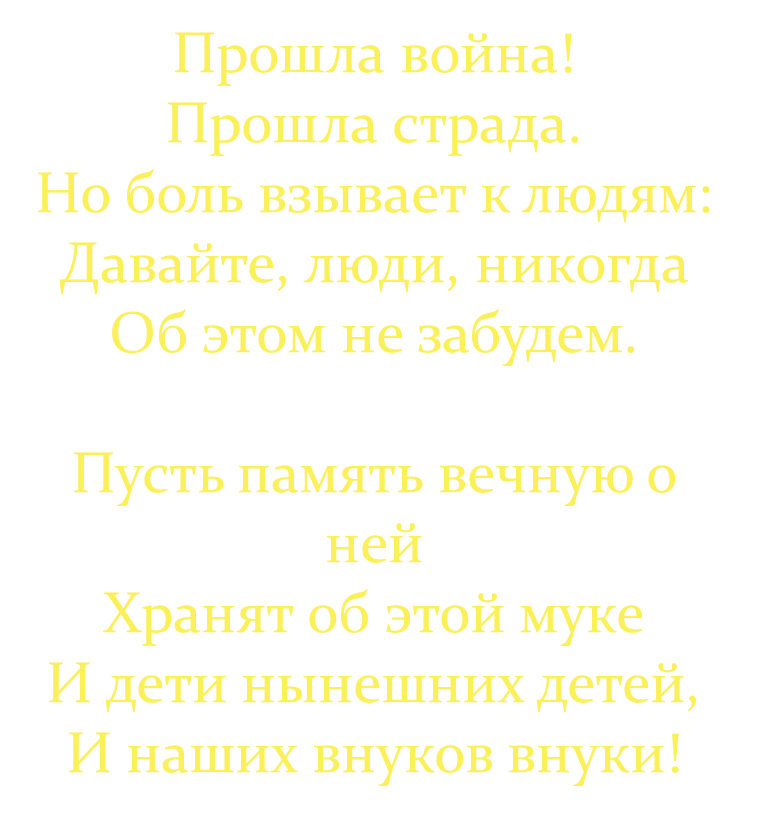 